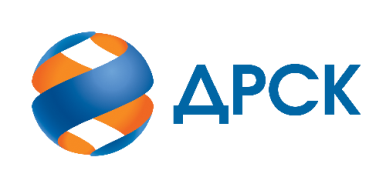 Акционерное Общество«Дальневосточная распределительная сетевая  компания»(АО «ДРСК»)_____________________________________________________________________________________________________________________Уведомление о внесении изменений в Извещение о закупке и Документацию о закупке по аукциону в электронной форме на право заключения «Лицензионное ПО»
(Лот №  94201-ТО ДИТ-2021-ДРСК )№ 1	«17» мая  2021 г.Организатор (Заказчик): – АО «Дальневосточная распределительная сетевая компания» (далее – АО «ДРСК») (Почтовый адрес: 675000, Амурская обл., г. Благовещенск, ул. Шевченко, 32, тел. 8 (4162) 397-205)Способ и предмет закупки: аукцион в электронной форме: 94201-ТО ДИТ-2021-ДРСК  Извещение опубликованного на сайте в информационно-телекоммуникационной сети «Интернет» www.zakupki.gov.ru (далее — «ЕИС») от 09.04.2021 № 32110174609.Внесены следующие изменения в  Извещение о закупке и Документацию о закупке:Пункты Извещения читать в следующей редакции: Пункты Документации о закупке читать в следующей редакции:  Все остальные условия Извещения и Документации о закупке остаются без изменения.Коротаева Т.В.(4162) 397-205  №
п/пНаименованиеСодержание пункта Извещения15.Дата начала – дата и время окончания срока подачи заявокДата начала подачи заявок:«28» апреля 2021 г.  Дата и время окончания срока подачи заявок:«26» мая 2021г. в 15 ч. 00 мин.  (по местному/амурскому времени Организатора)17.Дата и время проведения аукционаДата и время проведения аукциона:«17» июня 2021 г. в 15 ч. 00 мин. (по местному/амурскому времени Организатора)№ 
п/пНаименование пунктаСодержание пункта1.2.19Срок предоставления Участникам разъяснений по Документации о закупкеДата и время окончания срока предоставления разъяснений:«26» мая 2021 г. в 15 ч. 00 мин. Организатор вправе не предоставлять разъяснение в случае, если запрос от Участника поступил позднее чем за 3 (три) рабочих дня до даты окончания срока подачи заявок, установленной в пункте 1.2.201.2.20Дата начала – дата и время окончания срока подачи заявок Дата начала подачи заявок:«28» апреля 2021 г.  Дата и время окончания срока подачи заявок:«26» мая 2021 г. в 15 ч. 00 мин.  (по местному/амурскому времени Организатора)1.2.21Дата окончания рассмотрения заявок Дата окончания рассмотрения заявок:«15» июня 2021 г. 1.2.22Дата и время проведения аукционаДата и время проведения аукциона:«17» июня 2021 г. в 15 ч. 00 мин.  (по местному/амурскому времени Организатора)1.2.23Дата подведения итогов закупки Дата подведения итогов закупки:«21» июня 2021 г. 